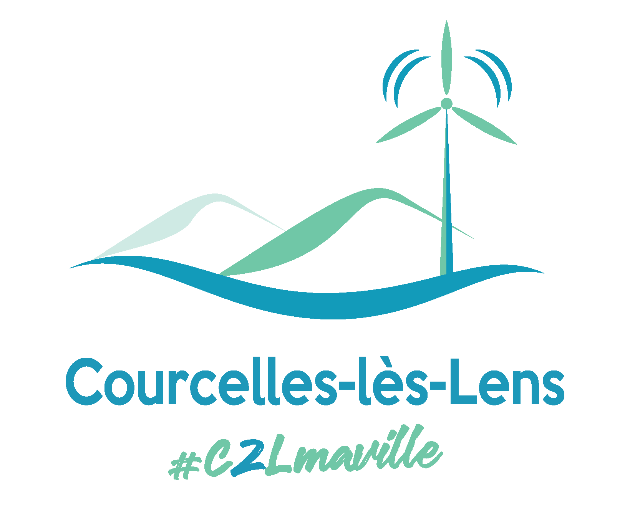 DOSSIER DE DEMANDEDE SUBVENTIONAnnée 2023Dossier à déposer au plus tard le 15 février 2023Veuillez cocher la case correspondante à votre situation :Une première demandeUn renouvellement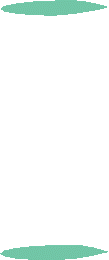 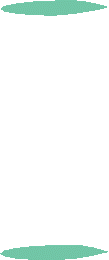 RÉCÉPISSÉ DE DÉPÔTDU DOSSIER DE SUBVENTION	Nom de l’Association : 	Dossier reçu le :Dossier complet			Dossier incomplet Après examen de votre dossier, il s'avère que les pièces suivantes sont manquantes ou insuffisantes, vous devez adresser ces pièces à la mairie dans un délai de 10 jours à compter de la date de ce récépissé.	   Liste des pièces manquantes :	Date d’examen du dossier :				NOUVELLE DATE LIMITE DE DEPÔT : ATTENTION :SI VOTRE DOSSIER N'EST PAS COMPLETÉ DANS LES DELAIS,VOTRE DEMANDE SERA AUTOMATIQUEMENT REJETÉE. PRÉSENTATION DE L’ASSOCIATIONNom de l'Association (nom en toutes lettres) :   Adresse du siège social :Code postal : 			Ville :Adresse de correspondance (si différente de l'adresse du siège social) :Code postal :                                    Ville : Téléphone : 	        /        /       /      /	   	Mail (obligatoire) :                               Site internet : Date de déclaration en Préfecture :            /       /	sous le n° :Date de la dernière modification :		/       /Objet de cette modification :N° de SIRET : Identification du responsable de l'association (Le représentant légal) :Nom :					       		Prénom : Adresse :Téléphone domicile :         /       /       /        /	 Téléphone portable :           /        /      /       /             Mail (obligatoire) :		Identification de la personne chargée du dossier de subvention : Nom :					       		Prénom :Adresse :Téléphone domicile :         /       /       /        /	 	Téléphone portable :           /        /      /       /        Mail (obligatoire) :COMPOSITION DU BUREAULes éléments de la page 4 seront à compléter à compter de 2024 qu'en cas de changement  Président(e) :Nom :					       		Prénom :Adresse :Téléphone domicile :         /       /       /        /	 Téléphone portable :           /        /      /       /             Mail (obligatoire) :Vice-Président(e) :Nom :					       		Prénom :Adresse :Téléphone domicile :         /       /       /        /	 Téléphone portable :           /        /      /       /             Mail (obligatoire) :Trésorier(e) :Nom :					       		Prénom :Adresse :Téléphone domicile :         /       /       /        /	 Téléphone portable :           /        /      /       /             Mail (obligatoire) :Trésorier(e) adjoint(e) :Nom :					       		Prénom :Adresse :Téléphone domicile :         /       /       /        /	 Téléphone portable :           /        /      /       /             Mail (obligatoire) :Secrétaire :Nom :					       		Prénom :Adresse :Téléphone domicile :         /       /       /        /	 Téléphone portable :           /        /      /       /             Mail (obligatoire) :La Commune souhaite progressivement dématérialiser ses envois de courriers aux associations.Elle vous invite donc à écrire lisiblement vos adresses mails. MERCIFONCTIONNEMENT DE L’ASSOCIATIONAnnée en coursÉLÉMENTS SUR LA VIE STATUAIRE :MOYENS HUMAINS :Cadres bénévoles :Salariés :Entraîneurs et dirigeants :Adhérents (année en cours) :Évolution du nombre d'adhérents sur les deux dernières années :2021 :2022 :Montant de l'adhésion de chaque catégorie d'adhérent :ACTIVITÉS DE L’ASSOCIATIONLocaux : Disposez-vous d'un local ?       	OUI	NONÊtes-vous propriétaire de votre local ?	OUI	NONLocal mis à disposition à titre gratuit ?	OUI	NONAvez-vous signé la convention d'occupation avec la Commune ? *        OUI          NON*Si NON, merci de vous rapprocher dans les meilleurs délais de Thierry CARDON au : 03.61.19.74.26 Les activités :Rappel des lieux (nom des salles, des locaux mis à votre disposition),Horaires et activités proposés :Ne pas oublier de joindre un rapport d'activité de la saison écoulée (Facultatif)Participation à la vie locale : Année en coursNIVEAU DE COMPÉTITIONTitres obtenus au cours de la saison 2021/2022 ou 2022Sport individuel :Sport collectif :Observations :BILAN FINANCIER ANNÉE 2022 	 SAISON 2021 - 2022Cocher la case correspondante ATTESTATION SUR L’HONNEURCette fiche doit obligatoirement être remplie pour toutes les demandes(Initiale ou renouvellement)Je soussigné(e),									(nom et prénom)Président(e) de l'association• Certifie que l'association est en règle au regard de l'ensemble des déclarations sociales et fiscales ainsi que des cotisations et paiements correspondants.• Certifie exactes et sincères les informations du présent dossier.• Précise que cette subvention, si elle est accordée, devra être versée sur le compte de l'association dont les coordonnées bancaires (RIB ou RIP) sont impérativement jointes à ce dossier Fait, le : 						à : Cachet de l'association :	Signature du Président : PIÈCES À JOINDREPensez à cocher les cases, cela peut vous aider à vérifier si votre dossier est complet.Votre dossier ne pourra être étudié que si l'ensemble des documents est joint.Pièces obligatoires :Pièces obligatoires lors d'une première demande ou d'un changement :Pièces facultatives :Vous pouvez nous communiquer également toutes informations et tous documents complémentaires utiles à la bonne connaissance de votre associationANNEXEBUDGET PRÉVISIONNELPourquoi faire un budget prévisionnel ?

Un budget prévisionnel est incontournable pour anticiper les dépenses et les ressources nécessaires à un évènement. Il est également indispensable pour trouver des partenaires financiers. En résumé le budget va permettre de mieux maîtriser les couts et d'éviter une mauvaise gestion des ressources qui pourrait conduire à un déficit.

PS : Si vous rencontrez des difficultés pour établir votre budget prévisionnel, sachez :Que le personnel communal est à votre disposition pour vous aiguiller,Qu'il suffit simplement de reprendre votre bilan financier, de supprimer les activités qui ne seront pas réalisées cette année, d'ajouter les nouvelles activités de l'association, d'inscrire pour chaque activité le montant le plus réaliste possible des dépenses et des recettes envisagées,Que l'objectif est d'équilibrer les comptes, de renoncer à une activité si le financement ne peut être assuré.Comment faire un budget prévisionnel ?

Le budget prévisionnel est calculé sur une période donnée qu’on appelle l’exercice. L’exercice c’est une année en général, du 1er janvier au 31 décembre ou la saison du 1er septembre au 31 août. Le budget doit être fait en début d’exercice même s’il est modifié en cours d’année.

Voici globalement la méthode :

Le budget se présente en deux colonnes : à droite, l’origine des ressources ou produits (recettes),
à gauche, l’emploi des dépenses ou charges (dépenses). • Les produits (recettes)Ce sont les recettes que vous comptez récolter.
(Cotisations, vente d'articles, bénéfices d'une manifestation, subventions…)• Les charges (dépenses)Vous devez détailler les charges pour coller au plus près de la réalité. (Licences, achat de matériels, dépenses liés à une manifestation, …)BUDGET PRÉVISIONNEL  ANNÉE 2022 	 SAISON 2021 - 2022Cocher la case correspondante 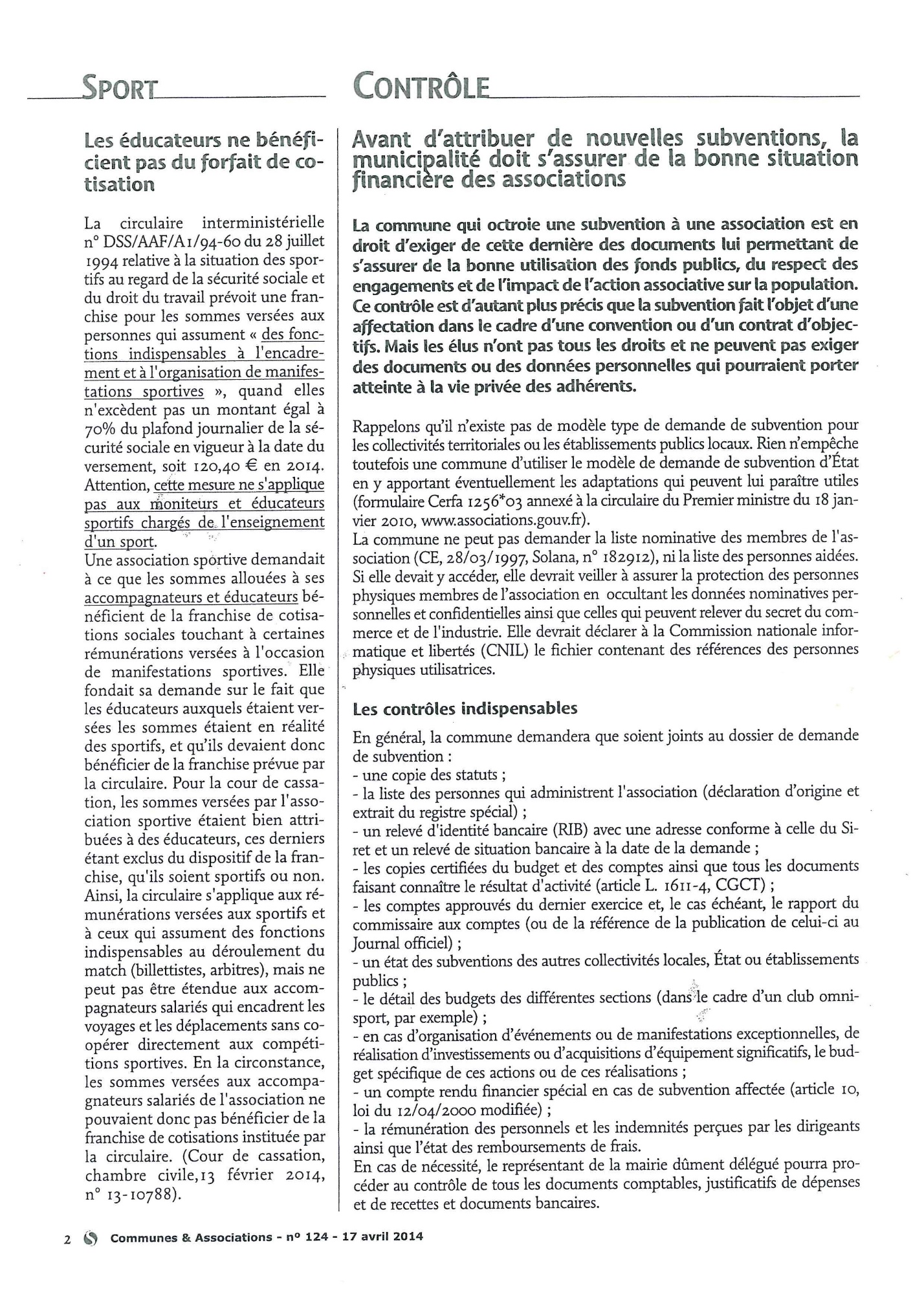 Réunions statutairesBureauConseil d'administrationAssemblée généraleAssemblée général extraordinaireDate de la dernière réunionDirigeantsAutresEffectif total à ce jourNombre de salariésNombre d'heures travailléespar semaineCDICDDNoms/prénomsSpécialitéDiplômesType de contratRémunérationOui        nonMontant des versementsCourcellois(e)Non-courcellois(e)TotalEnfants de 0 à 3 ansEnfants de 3 à 12 ansJeunes de 12 à 18 ansAdultesSéniors (60 ans et + )Total :Courcellois(e)Non Courcellois(e)Enfant de 0 à 3 ansEnfants de 3 à 12 ansJeunes de 12 à 18 ansAdultesSéniors (60 ans et +)LieuJours-HorairesActivités proposéesEx : salle CoutureLundi de 8h à 12h et Mardi de 13h à 18h30Cours de théâtreAvez-vous participé et comptez-vous
participer aux manifestations suivantes ?
(cocher la case)20222023Vœux du MaireDéfilé du 1er maiDéfilé du 8 maiNos quartiers d'étéDéfilé du 14 juillet et Animations du 14 juilletForum Jeunesse et vie associativeJournée du patrimoineDéfilé du 11 novembreTéléthonMarché de noëlAvez-vous organisé des
manifestations pour la population courcelloise en 2022 ?
Résumez brièvement la manifestation :Ex : exposition / journée portes ouvertes / salon …Organiserez-vous
ces manifestations
en 2023 ?Activité payante :      oui       nonPublic visé :     enfants        adultes Financeur(s) :         Oui        NonActivité payante :      oui       nonPublic visé :     enfants        adultes Financeur(s) :         Oui        NonActivité payante :      oui       nonPublic visé :     enfants        adultes Financeur(s) :         Oui        NonNom et PrénomTitres obtenusFédérationNiveau départementalNiveau régionalNiveau national et internationalÉquipeRésultatsFédérationNiveau départementalNiveau régionalNiveau national et internationalDÉPENSES Montant  Montant Achats
Indiquer total et préciser détails dans les champs ci-dessous€ Achats, Spectacles, …Achats de matières et de fournitures (boissons, …)Achats de matériel, équipements, …Fournitures d'entretien et de petit équipement Autres FournituresServices extérieurs
Indiquer total et préciser détails dans les champs ci-dessous€ Locations mobilières et immobilièresEntretien et réparationAssuranceDocumentation DiversAutres services extérieurs
Indiquer total et préciser détails dans les champs ci-dessous€ Rémunérations intermédiaires et honorairesPublicité, publication (affiches, plaquettes, …)Frais de transport (déplacements, missions, réceptions, …)Frais postaux et télécommunicationPrestation de sécuritéServices bancaires, autresFrais de formationImpôts et taxes
Indiquer total et préciser détails dans les champs ci-dessous€ Impôts et taxes sur rémunérationAutres impôts et taxesCharges de personnel
Indiquer total et préciser détails dans les champs ci-dessous€ Rémunérations des personnelsCharges socialesAutres charges de personnelAutres charges de gestion courante
Indiquer total et préciser détails dans les champs ci-dessous€ Rémunérations des personnelsCharges socialesAutres charges de personnelTOTAL DES DÉPENSES TOTAL DES DÉPENSES € RECETTES Montant  Montant Vente de produits finis, de marchandises, prestations de services
Indiquer total et préciser détails dans les champs ci-dessous€ Recettes manifestations (droits d'entrée, billetterie, …)Animations diversesRecettes buvettesAdhésionsParticipation des adhérents à l'association (cours, voyages, …)Autres Subventions d'exploitations
Indiquer total et préciser détails dans les champs ci-dessous€ État (préciser le ou les ministères ou services déconcentrés concernésRégionDépartementIntercommunalitésCommuneCommuneOrganismes SociauxFonds Européens Agence de service et de paiement (ex : CNASEA, Emplois aidés)Aides privéesAutres Recettes (préciser)Autres Produits de gestion 
Indiquer total et préciser détails dans les champs ci-dessous€ Cotisations, dons, legsAutres TOTAL DES RECETTESTOTAL DES RECETTES€ Le dossier de demande de subvention avec toutes les rubriques dûment complétéesBilan financier de l'année 2022 ou de la saison 2021/2022Signé conjointement par le président, le trésorier et les commissaires aux comptes.	Accompagné d'une copie des factures des fédérations et/ou assuranceindiquant clairement et justifiant le nombre d'adhérents.La subvention communale doit apparaître distinctement.Budget prévisionnel de l'exercice 2021 ou de la saison 2021/2022 (voir annexe)RIB ou RIP (indispensable pour le trésor public)Récépissé du dépôt à la préfectureAnnonce au journal officielStatuts de l'association• Déclaration URSSAF 2021 (pour les associations ayant des salariés)• Compte rendu d'activités• Compte rendu de la dernière Assemblée Générale• Copie du relevé bancaire au 31/12/2022 de l'ensemble des comptes ouverts par l'associationDEPENSES Montant  Montant Achats
Indiquer total et préciser détails dans les champs ci-dessous€ Achats, Spectacles, …Achats de matières et de fournitures (boissons, …)Achats de matériel, équipements, ...Fournitures d'entretien et de petit équipement Autres FournituresServices extérieurs
Indiquer total et préciser détails dans les champs ci-dessous€ Locations mobilières et immobilièresEntretien et réparationAssuranceDocumentation DiversAutres services extérieurs
Indiquer total et préciser détails dans les champs ci-dessous€ Rémunérations intermédiaires et honorairesPublicité, publication (affiches, plaquettes, …)Frais de transport (déplacements, missions, réceptions, …)Frais postaux et télécommunicationPrestation de sécuritéServices bancaires, autresFrais de formationImpôts et taxes
Indiquer total et préciser détails dans les champs ci-dessous€ Impôts et taxes sur rémunérationAutres impôts et taxesCharges de personnel
Indiquer total et préciser détails dans les champs ci-dessous€ Rémunérations des personnelsCharges socialesAutres charges de personnelAutres charges de gestion courante
Indiquer total et préciser détails dans les champs ci-dessous€ Rémunérations des personnelsCharges socialesAutres charges de personnelTOTAL DES DÉPENSES TOTAL DES DÉPENSES € RECETTES Montant  Montant Vente de produits finis, de marchandises, prestations de services
Indiquer total et préciser détails dans les champs ci-dessous€ Recettes manifestations (droits d'entrée, billetterie, …)Animations diversesRecettes buvettesAdhésionsParticipation des adhérents à l'association (cours, voyages, …)Autres Subventions d'exploitations
Indiquer total et préciser détails dans les champs ci-dessous€ État (préciser le ou les ministères ou services déconcentrés concernésRégionDépartementIntercommunalitésCommuneCommuneOrganismes SociauxFonds Européens Agence de service et de paiement (ex : CNASEA, Emplois aidés)Aides privéesAutres Recettes (préciser)Autres Produits de gestion 
Indiquer total et préciser détails dans les champs ci-dessous€ Cotisations, dons, legsAutres TOTAL DES RECETTESTOTAL DES RECETTES€ 